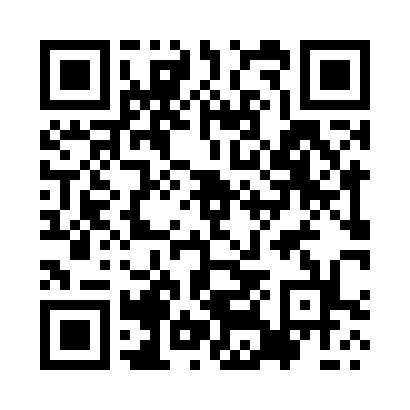 Prayer times for Adanzai, PakistanMon 1 Apr 2024 - Tue 30 Apr 2024High Latitude Method: Angle Based RulePrayer Calculation Method: University of Islamic SciencesAsar Calculation Method: ShafiPrayer times provided by https://www.salahtimes.comDateDayFajrSunriseDhuhrAsrMaghribIsha1Mon4:496:1012:263:586:418:032Tue4:476:0912:253:586:428:043Wed4:466:0812:253:586:428:044Thu4:456:0712:253:586:438:055Fri4:436:0612:243:586:448:066Sat4:426:0412:243:586:448:077Sun4:416:0312:243:586:458:088Mon4:396:0212:243:586:468:089Tue4:386:0112:233:586:468:0910Wed4:366:0012:233:586:478:1011Thu4:355:5812:233:586:478:1112Fri4:345:5712:223:586:488:1213Sat4:325:5612:223:586:498:1314Sun4:315:5512:223:586:498:1415Mon4:305:5412:223:586:508:1416Tue4:285:5312:213:586:518:1517Wed4:275:5212:213:586:518:1618Thu4:265:5012:213:576:528:1719Fri4:245:4912:213:576:538:1820Sat4:235:4812:213:576:538:1921Sun4:225:4712:203:576:548:2022Mon4:205:4612:203:576:558:2123Tue4:195:4512:203:576:558:2124Wed4:185:4412:203:576:568:2225Thu4:175:4312:203:576:578:2326Fri4:155:4212:203:576:578:2427Sat4:145:4112:193:576:588:2528Sun4:135:4012:193:576:598:2629Mon4:125:3912:193:576:598:2730Tue4:115:3812:193:577:008:28